Regulacja zdolności do pracy 
w małych i mikroprzedsiębiorstwach UE za pomocą narzędzi multimedialnych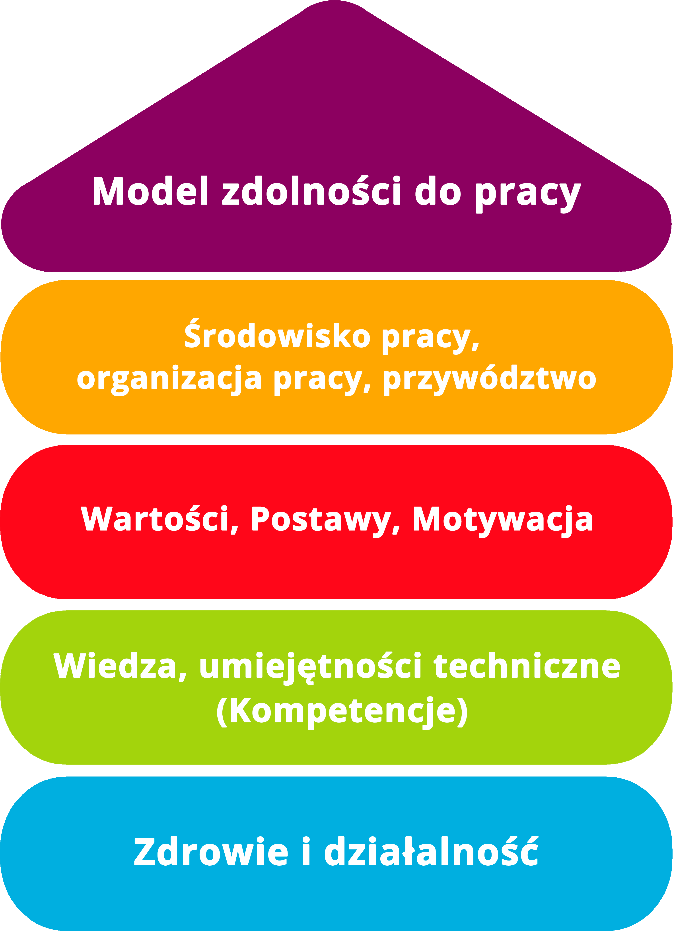 Narzędzie 3Szybki test - cyfryzacjaCelZmierz swoją dojrzałość cyfrową w zaledwie kilka minut. Transformacja cyfrowa udaje się tylko w całości - albo wcale. Transformacja cyfrowa wymaga ogromnych zmian - to już jest jasne dla każdej firmy. Ale same rozwiązania technologiczne nie wystarczą. Cyfryzacja wpływa na wszystkie obszary działalności firmy - od strategii, przez relacje z klientami, po kulturę korporacyjną.Celem tego narzędzia jest dokonanie oceny procesu transformacji cyfrowej w Twojej firmie.Grupa docelowaPracodawcyMenadżerowie małych i mikroprzedsiębiorstwPracownicyKorzyściDzięki temu narzędziu można dokonać przeglądu procesu transformacji cyfrowej w firmie.Czas trwania Około 20 min.Sposób korzystania z narzędzia Narzędzie składa się z 3 części: Kwestionariusz. Analiza/OcenaPlan działaniaZmierz swoją dojrzałość cyfrową w zaledwie kilka minut. Transformacja cyfrowa udaje się tylko w całości - albo wcale. Transformacja cyfrowa wymaga ogromnych zmian - to już jest jasne dla każdej firmy. Ale same rozwiązania technologiczne nie wystarczą. Cyfryzacja wpływa na wszystkie obszary działalności firmy - od strategii, przez relacje z klientami, po kulturę korporacyjną.3.Plan działania:Proszę wymienić punkty, w których udzielono odpowiedzi negatywnej. Określ znaczenie poszczególnych działań (priorytet) i ustal konkretną potrzebę podjęcia działań w ramach planowanego planu działania.1. KlienciAngażujemy klientów we wszystkie etapy rozwoju produktów i usług.Zdecydowanie tak	Raczej tak		Częściowo		Raczej nie 		Zdecydowanie nie	Oferujemy naszym klientom pozytywne, atrakcyjne doświadczenia związane z produktem i marką we wszystkich kanałach.Zdecydowanie tak	Raczej tak		Częściowo		Raczej nie 		Zdecydowanie nie	Komunikujemy się w sposób oparty na potrzebach na wszystkich etapach relacji z klientem.Zdecydowanie tak	Raczej tak		Częściowo		Raczej nie 		Zdecydowanie nie	2. StrategiaMamy nadrzędną wizję cyfrowej przyszłości firmy, którą zna każdy pracownik.Zdecydowanie tak	Raczej tak		Częściowo		Raczej nie 		Zdecydowanie nie	Mamy zarząd, który aktywnie wspiera cyfrową transformację.Zdecydowanie tak	Raczej tak		Częściowo		Raczej nie 		Zdecydowanie nie	Mamy jasną mapę realizacji strategii cyfryzacji, której postęp jest stale monitorowany pod kątem mierzalnych celów.Zdecydowanie tak	Raczej tak		Częściowo		Raczej nie 		Zdecydowanie nie	3. Modele biznesoweSystematycznie poszerzamy zakres naszych usług o produkty sieciowe i usługi cyfrowe.Zdecydowanie tak	Raczej tak		Częściowo		Raczej nie 		Zdecydowanie nie	Rozwijamy nowe, cyfrowe modele biznesowe.Zdecydowanie tak	Raczej tak		Częściowo		Raczej nie 		Zdecydowanie nie	Bierzemy aktywny udział w tworzeniu platform opartych na danych, np. w zakresie produkcji, logistyki, dystrybucji i utrzymania.Zdecydowanie tak	Raczej tak		Częściowo		Raczej nie 		Zdecydowanie nie	4. TechnologiaDysponujemy bardzo elastyczną, szybko reagującą i łatwo rozszerzalną infrastrukturą informatyczną.Zdecydowanie tak	Raczej tak		Częściowo		Raczej nie 		Zdecydowanie nie	Uznaliśmy cyberbezpieczeństwo za strategiczne zadanie w zarządzaniu przedsiębiorstwem.Zdecydowanie tak	Raczej tak		Częściowo		Raczej nie 		Zdecydowanie nie	Systematycznie wykorzystujemy analizę danych opartą na oprogramowaniu do wspierania decyzji istotnych dla biznesu.Zdecydowanie tak	Raczej tak		Częściowo		Raczej nie 		Zdecydowanie nie	5. ProcesyStale usprawniamy nasze procesy biznesowe z pomocą technologii cyfrowych.Zdecydowanie tak	Raczej tak		Częściowo		Raczej nie 		Zdecydowanie nie	Do wymiany informacji z partnerami zewnętrznymi wykorzystujemy wystandaryzowane interfejsy.Zdecydowanie tak	Raczej tak		Częściowo		Raczej nie 		Zdecydowanie nie	Zapewniamy naszym klientom informacje w czasie rzeczywistym, na przykład o dostępności produktów, terminach dostaw lub statusie usług.Zdecydowanie tak	Raczej tak		Częściowo		Raczej nie 		Zdecydowanie nie	6. KulturaNaszą kulturę korporacyjną cechuje szybkość podejmowania decyzji, chęć eksperymentowania i przejrzysta wymiana poglądów.Zdecydowanie tak	Raczej tak		Częściowo		Raczej nie 		Zdecydowanie nie	W całej firmie działamy zgodnie z zasadami metodyk zwinnych.Zdecydowanie tak	Raczej tak		Częściowo		Raczej nie 		Zdecydowanie nie	Z łatwością znajdujemy dla naszej firmy nowe talenty, które są otwarte na elastyczne metody pracy i nowe możliwości techniczne.Zdecydowanie tak	Raczej tak		Częściowo		Raczej nie 		Zdecydowanie nie	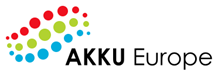 Plan działaniaPlan działaniaPlan działaniaCo?(Jakie działanie jest podejmowane?)W jakim celu?(Dalsze doprecyzowanie działania i określenie celów)Kto jest odpowiedzialny?Kto wspiera?W jakim okresie zostanie wdrożone to działanie?Jakie są koszty realizacji?Uwagi